Об утверждении Плана мероприятий по организации в администрации муниципального района «Койгородский» системы внутреннего обеспечения соответствия требованиям антимонопольного законодательства (антимонопольного комплаенса) и плана мероприятий («дорожная карта») по снижению рисков нарушения антимонопольного законодательства в администрации муниципального района «Койгородский»В соответствии с распоряжением Правительства Российской Федерации от 18 октября 2018 г. № 2258-р «Об утверждении методических рекомендаций по созданию и организации федеральными органами исполнительной власти системы внутреннего обеспечения соответствия требованиям антимонопольного законодательства», на основании постановления администрации муниципального района «Койгородский»от 17.06.2019 № 25/06 «О системе внутреннего обеспечения соответствия требованиям антимонопольного законодательства Российской Федерации в администрации муниципального района «Койгородский», администрация МР «Койгородок» постановляет:Утвердить:1.1.  План мероприятий по организации в администрации муниципального района «Койгородский» системы внутреннего обеспечения соответствия требованиям антимонопольного законодательства (антимонопольного комплаенса) согласно приложению №1 к настоящему постановлению.          1.2. План мероприятий («дорожная карта») по снижению рисков нарушения антимонопольного законодательства в администрации муниципального района «Койгородский» согласно приложению № 2 к настоящему постановлению.           2. Признать утратившим силу постановление администрации муниципального района «Койгородский» от 15 июня 2020 года № 21/06 «Об утверждении карты комплаенс-рисков и плана мероприятий по снижению комплаенс-рисков администрации муниципального района «Койгородский» (включая подведомственные учреждения), отраслевых (функциональных) органов администрации муниципального района «Койгородский», являющихся юридическими лицами (включая подведомственные учреждения) на 2020 год».3. Настоящее постановление вступает в силу со дня его подписания и подлежит официальному опубликованию.Контроль за исполнением настоящего постановления возложить на первого заместителя руководителя администрации МР «Койгородский».Глава МР «Койгородский» - руководитель администрацииМР «Койгородский»                    Л.Ю. УшаковаУтвержденпостановлением  администрациимуниципального района «Койгородский»от «__» ____________ 2022 № ____(приложение 1)План мероприятий по организации в администрации муниципального района «Койгородский» системы внутреннего обеспечения соответствия требованиям антимонопольного законодательства (антимонопольного комплаенса)Утвержденпостановлением  администрациимуниципального района «Койгородский»от «__» ____________ 2022 № ____(приложение 2)План мероприятий («дорожная карта») по снижению рисков нарушения антимонопольного законодательства в администрации муниципального района «Койгородский»Администрациямуниципального района“Койгородский ”Администрациямуниципального района“Койгородский ”Администрациямуниципального района“Койгородский ”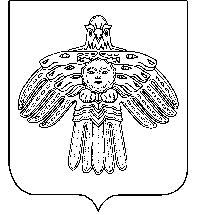 “Койгорт”муниципальнй районсаадминистрация“Койгорт”муниципальнй районсаадминистрацияПОСТАНОВЛЕНИЕШУÖМот04 февраля2022 г.№ № 09/02	с. Койгородок	с. Койгородок	с. Койгородок№ п/пМероприятиеОписание действийСрок исполненияОтветственные исполнителиОрганизация внутреннего контроля соблюдения антимонопольного законодательстваОрганизация внутреннего контроля соблюдения антимонопольного законодательстваОрганизация внутреннего контроля соблюдения антимонопольного законодательстваОрганизация внутреннего контроля соблюдения антимонопольного законодательстваОрганизация внутреннего контроля соблюдения антимонопольного законодательства Выявление и оценка рисков нарушения антимонопольного законодательства Выявление и оценка рисков нарушения антимонопольного законодательства Выявление и оценка рисков нарушения антимонопольного законодательства Выявление и оценка рисков нарушения антимонопольного законодательства Выявление и оценка рисков нарушения антимонопольного законодательства1.1.1Проведение анализа выявленных нарушений антимонопольного законодательства, за предыдущие 3 года (наличие предостережений, предупреждений, штрафов, жалоб, возбужденных дел)1. Сбор сведений, в том числе в отраслевых (функциональных) органах и структурных подразделениях администрации муниципального района «Койгородский» о наличии нарушений антимонопольного законодательства;2. Формирование Перечня нарушений антимонопольного законодательства в администрации муниципального района «Койгородский», отраслевых (функциональных) органах и структурных подразделениях администрации муниципального района «Койгородский» (при наличии)до 01.11.2022Отдел экономической политики администрации МР «Койгородский»1.1.2Проведение анализа действующих нормативных правовых актов администрации муниципального района «Койгородский» 1. Формирование с учетом предложений управлений, отделов, отраслевых (функциональных) органов администрации муниципального района «Койгородский» перечня нормативных правовых актов администрации муниципального района «Койгородский» затрагивающих вопросы антимонопольного законодательства  (далее – Перечень актов, нормативные правовые акты)до 01.10.2022Управление деламиадминистрации муниципального района «Койгородский»;Отдел экономической политики администрации МР «Койгородский»1.1.2Проведение анализа действующих нормативных правовых актов администрации муниципального района «Койгородский» 2. Размещение на официальном сайте администрации муниципального района «Койгородский» уведомления о начале сбора замечаний и предложений организаций и граждан по Перечню актовдо 02.10.2022Управление деламиадминистрации муниципального района «Койгородский»;Отдел экономической политики администрации МР «Койгородский»1.1.2Проведение анализа действующих нормативных правовых актов администрации муниципального района «Койгородский» 3. Осуществление сбора и проведение анализа представленных замечаний и предложений организаций и граждан по Перечню актовдо 25.11.2022Управление деламиадминистрации муниципального района «Койгородский»;Отдел экономической политики администрации МР «Койгородский»1.1.2Проведение анализа действующих нормативных правовых актов администрации муниципального района «Койгородский» 4. Направление (при необходимости) в структурные подразделения администрации муниципального района «Койгородский» (включая подведомственные учреждения), отраслевые (функциональные) органы администрации, рекомендаций по внесению изменений по актам Перечнядо 25.11.2022Управление деламиадминистрации муниципального района «Койгородский»;Отдел экономической политики администрации МР «Койгородский»1.1.3Анализ проектов нормативных правовых актов, разрабатываемых администрацией муниципального района «Койгородский» Размещение на едином региональном интернет-портале в информационно-телекоммуникационной сети «Интернет» для общественного обсуждения (http://pravo.rkomi.ru/)  проектов нормативных правовых актов с включением в обосновывающие материалы информации, содержащей сведения о реализации предполагаемых решений, в том числе их влияние на конкуренцию, в целях обеспечения возможности направления замечаний и предложений организаций и гражданВ течение 5 дней с момента разработки проекта нормативного актаОтраслевые (функциональные) органы и структурные подразделения администрации  МР «Койгородский»1.1.4Выявление рисков нарушения антимонопольного законодательства.1. Оценка рисков нарушения антимонопольного законодательства2. Составление описания (карты) рисков, а также на основе анализа, проведенного по нарушениям антимонопольного законодательства, с учетом результатов мероприятий, предусмотренных п. 1.1.1-1.1.3до 01.12.2022Отдел экономической политикиадминистрации муниципального района «Койгородский»1.2. Мероприятия по снижению рисков нарушения антимонопольного законодательства(мероприятия разрабатываются после выполнения мероприятий, указанных в пункте 1.1.)1.2. Мероприятия по снижению рисков нарушения антимонопольного законодательства(мероприятия разрабатываются после выполнения мероприятий, указанных в пункте 1.1.)1.2. Мероприятия по снижению рисков нарушения антимонопольного законодательства(мероприятия разрабатываются после выполнения мероприятий, указанных в пункте 1.1.)1.2. Мероприятия по снижению рисков нарушения антимонопольного законодательства(мероприятия разрабатываются после выполнения мероприятий, указанных в пункте 1.1.)1.2.1Консультирование сотрудников администрации муниципального района «Койгородский», организация и проведение рабочих совещаний по вопросам антимонопольного комплаенса и соблюдения антимонопольного законодательства1. Ознакомление сотрудников администрации муниципального района «Койгородский» (включая подведомственные учреждения), отраслевых (функциональных) органов администрации с информацией ФАС России и его территориального органа по вопросам антимонопольного законодательства и антимонопольного комплаенса2. Оказание устных консультаций3. Проведение рабочих совещанийВ течение года (по мере необходимости)Управление деламиадминистрации муниципального района «Койгородский»;Отдел экономической политики администрации МР «Койгородский»1.2.2Организация обучения сотрудников администрации муниципального района «Койгородский», направленного на повышение уровня осведомленности о требованиях и ограничениях антимонопольного законодательства Российской ФедерацииОрганизация участия сотрудников администрации муниципального района «Койгородский» в курсах повышения квалификации, переподготовке, семинарах и проч.В течение года (по мере необходимости)Управление деламиадминистрации муниципального района «Койгородский»;Отдел экономической политики администрации МР «Койгородский»1.2.3Ознакомление сотрудников администрации муниципального района «Койгородский» с актами, регулирующими вопросы организации и функционирования системы внутреннего обеспечения соответствия деятельности администрации МР «Койгородский» требованиям антимонопольного законодательства Российской ФедерацииРассылка принятых актов администрации муниципального района «Койгородский» в отраслевые (функциональные) органы и структурные подразделения администрации МР «Койгородский»В течение года (по мере необходимости)Управление деламиадминистрации муниципального района «Койгородский»;1.3. Оценка эффективности функционирования антимонопольного комплаенса1.3. Оценка эффективности функционирования антимонопольного комплаенса1.3. Оценка эффективности функционирования антимонопольного комплаенса1.3. Оценка эффективности функционирования антимонопольного комплаенса1.3.1Проведение оценки достижения ключевых показателей эффективности реализации мероприятий антимонопольного комплаенсаОценка достижения ключевых показателей эффективности реализации мероприятий антимонопольного комплаенса, установленных постановлением администрации муниципального района «Койгородский» от 17.06.2019 № 25/06 «О системе внутреннего обеспечения соответствия требованиям антимонопольного законодательства Российской Федерации в администрации МР «Койгородский»до 15.12.2022Отдел экономической политики администрации МР «Койгородский»1.3.2Информирование об организации антимонопольного комплаенса в администрации муниципального района «Койгородский» 1. Сбор информации от отраслевых (функциональных) органах и структурных подразделений администрации МР «Койгородский»2. Формирование и размещение сводного отчета об исполнении настоящего Плана мероприятий на официальном сайте администрации муниципального района «Койгородский»3. Направление сводного отчета об исполнении настоящего Плана мероприятий в уполномоченный орган (Министерство экономического развития и промышленности Республики Коми)до 15.12.2022до 15.01.2023до 15.01.2023Отдел экономической политики администрации МР «Койгородский»2. Подготовка доклада об антимонопольном комплаенсе2. Подготовка доклада об антимонопольном комплаенсе2. Подготовка доклада об антимонопольном комплаенсе2. Подготовка доклада об антимонопольном комплаенсе2.1Утверждение коллегиальным органом  доклада об антимонопольном комплаенсе1. Составление доклада об антимонопольном комплаенсе и представление его главедо 12.01.2023Отдел экономической политики администрации МР «Койгородский»2.1Утверждение коллегиальным органом  доклада об антимонопольном комплаенсе2. Представление доклада об антимонопольном комплаенсе в коллегиальный орган для его утверждениядо 15.01.2023Отдел экономической политики администрации МР «Койгородский»2.1Утверждение коллегиальным органом  доклада об антимонопольном комплаенсе3. Размещение доклада об антимонопольном комплаенсе на официальном сайте администрации муниципального района «Койгородский»до 17.01.2023Отдел экономической политики администрации МР «Койгородский»№Вид комплаенс-рискаМероприятия по снижению и устранению рисковОтветственныйСрок исполнения мероприятияПланируемый результат1.Нарушение антимонопольного законодательства в принятых нормативных правовых актах администрации МР «Койгородский»1) Анализ нормативных правовых актов и проектов нормативных правовых актов на предмет соответствия антимонопольному законодательству;2) анализ ранее выявленных нарушений;3) мониторинг и анализ практики применения антимонопольного законодательства;4) совершенствование системы внутреннего контроля;5) выявление рисков нарушения антимонопольного законодательстваОтдел экономической политики администрации МР «Койгородский»На постоянной основеСокращение вероятности наступления комплаенс-риска, недопущение нарушений антимонопольного законодательства2.Разработка нормативных правовых актов в сферах деятельности администрации МР «Койгородский», содержащих положения, влекущие нарушения антимонопольного законодательства1) Анализ нормативных правовых актов и проектов нормативных правовых актов на предмет соответствия антимонопольному законодательству;2) анализ ранее выявленных нарушений;3) мониторинг и анализ практики применения антимонопольного законодательства;4) совершенствование системы внутреннего контроля;5) выявление рисков нарушения антимонопольного законодательстваОтдел экономической политики администрации МР «Койгородский»На постоянной основеСокращение вероятности наступления комплаенс-риска, недопущение нарушений антимонопольного законодательства3.Нарушение антимонопольного законодательства при осуществлении закупок товаров, работ и услуг1) Анализ судебной практики применения антимонопольного законодательства в сфере закупок;2) систематическое повышение квалификации сотрудников;3) анализ изменений, внесенных в законодательство о закупках;4) контроль за соблюдением требований законодательства в сфере закупокФинансовое управление На постоянной основеСоблюдение норм действующего законодательства при заключении госконтрактов, повышение уровня знаний и навыков ответственных специалистов в сфере оформления договоров, проведения государственных закупок, сокращение вероятности наступления комплаенс-риска4.Нарушение антимонопольного законодательства при рассмотрении частной инициативы в сфере государственно-частного партнерства (далее - ГЧП) (концессионной инициативы)1) Повышение квалификации в сфере ГЧП ответственных сотрудников администрации МР «Койгородский»;2) контроль соблюдения антимонопольного законодательства в текущей деятельности;3) анализ судебной практики применения антимонопольного законодательства в сфере ГЧПОтдел экономической политики администрации МР «Койгородский»По мере необходимостиНедопущение нарушений антимонопольного законодательства, повышение уровня компетенции ответственных специалистов в сфере сопровождения проектов ГЧП5.Создание необоснованных преимуществ хозяйствующему субъекту в рамках текущей деятельности1) Контроль соблюдения антимонопольного законодательства в текущей деятельности;2) повышение уровня квалификации (программы повышения квалификации, семинары, вебинары, самообразование);3) анализ судебной практики применения антимонопольного законодательства в установленной сфере деятельностиОтдел экономической политики администрации МР «Койгородский»На постоянной основеНедопущение нарушений антимонопольного законодательства, минимизация риска за счет усиления контроля соблюдения антимонопольного законодательства и повышения уровня квалификации